Team Georgia TGA -  Member Information Application/Update  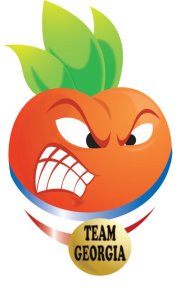 Member classifications are solid organ transplant recipients (heart, lung, kidney, liver, pancreas, intestines or multiples of these), tissues recipients, cornea recipients, bone marrow recipients, living donors (kidney or liver), health care professional, family or friend supporters and donor families.Please fill out this form completely and return by email to sherrellgay@att.net or mail to Sherrell Gay, 6474 Story Mill Road, Keysville GA 30816.CONTACT and PERSONAL INFORMATION  (complete all)Membership Classification (see above) __________________________________________________________First Name ________________________________________________________________________________Last Name ________________________________________________________________________________Address __________________________________________________________________________________City __________________________________ State __________   Zip Code __________________________Email ____________________________________________________________________________________Cell Phone # ________________________________        (Email will be the preferred way to contact)Date of Birthday __________/_____/__________ Gender ____________________________Marital status __________________________ Spouse name ________________________________________Children’s Names (if may be involved with team) ____________________________________________________________________________________________________________________________________________Employer __________________________________ Occupation _____________________________________Organ, Tissue, Cornea, Bone Marrow Transplant Recipients (complete if a recipient)Date(s) and Type(s) of your transplant(s) ________________________________________________________ Name and location of your transplant center _____________________________________________________Have your contacted or met your donor’s family? _________________________________________________Cause of Needed Transplant __________________________________________________________________Top of FormLiving Donors (complete if a living donor)Date and Type of Donation ___________________________________________________________________To whom did you donate _____________________________________________________________________Name of Hospital and location where you donated ________________________________________________Donor Family – Thank you for your decision from all of us!  (complete if a donor family)What is your relationship with the donor? _______________________________________________________How many lives did your family member save and/or enhance? ______________________________________What was the date of your donation experience? _________________________________________________Have you met or contacted your loved one’s recipient(s)? ___________________________________________Tell Us (only for Team GA Use)Share a little of your story connecting you to transplant and organ donation. (continue at the end of the form as needed).__________________________________________________________________________________________________________________________________________________________________________________________________________________________________________________________________________________________________________________________________________________________________________________________________________________________________________________________________Emergency Contact (Just in case we need someone for you at a Team GA event)Name _____________________________________________________________________________________Relationship ________________________________   Cell phone _____________________________________Team Commitment PledgeAs a Member of Team Georgia, I hereby promise and agree that I: Will remember that at all times I am a representative of my team, my state, the transplant/donation community and the participants of the Donate Life Transplant Games of America. I understand that my words and actions can reflect positively (or negatively) on those that I represent.Will be cooperative and supportive of the team philosophy and goals;Will be accountable for my role and responsibilities as a team member and to hold my fellow teammates mutually accountable;By submitting this membership form, I: Do hereby, for myself, my heirs, executors and/or administrators, waive and release any and all claims for damages that may accrue against Team Georgia TGA, Inc. all sponsors of fundraising events, any and all contributors, their employees, representatives, agents, and heirs from any and all injuries that may be suffered by me at, or in route to or from any and all activities related to my participation in team activities and the Donate Life Transplant Games of America, including but not limited to the Games. Release the rights to my team managers and Transplant Games-Team Georgia TGA, Inc., Donate Life Georgia, and our sponsors to use any information and/or photographic material, motion picture, videotape, recording and/or computer information organized for the purpose of promoting my team in conjunction with any Team Georgia activity or function or the TGA Games prior to, during, and after the Event, without any obligation to me. (We will not hold the rights to your story or any part of your journey, just will share happenings as related to Team Georgia.) Sign below please:First and Last Name _______________________________________________________________Relationship to Applicant ___________________________________________________________Note: Information on this form will be kept confidential and will be used for Team Georgia TGA, Inc. records and events as needed only.  Note: (Name of Parent or Legal Guardian, if applicant is under 18 years of age this must be completed to be a valid membership form).Remember to promote organ, tissue and eye donation wherever you go.  Georgians do not have to wait until they visit the Division of Driver Services – Just go online to www.donatelifegeorgia.org or www.registerme.org/teamga Copyright © - Team Georgia TGA, Inc., a non-profit 501(c)(3) organization.